Vadovaudamasis Lietuvos Respublikos vietos savivaldos įstatymo 18 straipsnio 1 dalimi ir atsižvelgdamas į Kauno miesto savivaldybės veiklos planų rengimo ir įgyvendinimo stebėsenos procedūrų aprašo, patvirtinto Kauno miesto savivaldybės administracijos direktoriaus 2018 m. sausio 11 d. įsakymu Nr. A-92 „Dėl Kauno miesto savivaldybės veiklos planų rengimo ir įgyvendinimo stebėsenos procedūrų aprašo patvirtinimo“, 31 punktą: 1. P a k e i č i u  Kauno miesto savivaldybės administracijos 2022 metų veiklos planą, patvirtintą Kauno miesto savivaldybės administracijos direktoriaus 2022 m. kovo 30 d. įsakymu Nr. A-1113 „Dėl Kauno miesto savivaldybės administracijos 2022 metų veiklos plano patvirtinimo“: 1.1. Pakeičiu pastraipą, prasidedančią 02.01.01.142 kodu, ir ją išdėstau taip: 1.2. Pakeičiu pastraipą, prasidedančią 02.01.01.142.11 kodu, ir ją išdėstau taip: 1.3. Pakeičiu pastraipą, prasidedančią 02.01.01.144 kodu, ir ją išdėstau taip: 1.4. Pakeičiu pastraipą, prasidedančią 02.01.01.144.15 kodu, ir ją išdėstau taip: 1.5. Pakeičiu pastraipą, prasidedančią 02.01.01.223 kodu, ir ją išdėstau taip: 1.6. Pakeičiu pastraipą, prasidedančią 02.01.01.223.01 kodu, ir ją išdėstau taip: 1.7. Papildau nauja pastraipa eilės tvarka pagal 02.01.01.227 kodą ir ją išdėstau taip: 1.8. Papildau nauja pastraipa eilės tvarka pagal 02.01.01.227.01 kodą ir ją išdėstau taip: 1.9. Papildau nauja pastraipa eilės tvarka pagal 02.02.02.032 kodą ir ją išdėstau taip: 1.10. Papildau nauja pastraipa eilės tvarka pagal 02.02.02.032.01 kodą ir ją išdėstau taip: 1.11. Papildau nauja pastraipa eilės tvarka pagal 03.01.01.006 kodą ir ją išdėstau taip: 1.12. Papildau nauja pastraipa eilės tvarka pagal 03.01.01.006.01 kodą ir ją išdėstau taip: 2. Šis įsakymas per vieną mėnesį nuo jo paskelbimo ar įteikimo dienos gali būti skundžiamas Regionų apygardos administracinio teismo Kauno rūmams (A. Mickevičiaus g. 8A, Kaunas) Lietuvos Respublikos administracinių bylų teisenos įstatymo nustatyta tvarka. 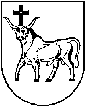 KAUNO MIESTO SAVIVALDYBĖS ADMINISTRACIJOS DIREKTORIUSKAUNO MIESTO SAVIVALDYBĖS ADMINISTRACIJOS DIREKTORIUSKAUNO MIESTO SAVIVALDYBĖS ADMINISTRACIJOS DIREKTORIUSĮSAKYMASĮSAKYMASĮSAKYMASDĖL KAUNO MIESTO SAVIVALDYBĖS ADMINISTRACIJOS DIREKTORIAUS 2022 M. KOVO 30 D. ĮSAKYMO NR. A-1113 „DĖL KAUNO MIESTO SAVIVALDYBĖS ADMINISTRACIJOS 2022 METŲ VEIKLOS PLANO PATVIRTINIMO“ PAKEITIMODĖL KAUNO MIESTO SAVIVALDYBĖS ADMINISTRACIJOS DIREKTORIAUS 2022 M. KOVO 30 D. ĮSAKYMO NR. A-1113 „DĖL KAUNO MIESTO SAVIVALDYBĖS ADMINISTRACIJOS 2022 METŲ VEIKLOS PLANO PATVIRTINIMO“ PAKEITIMODĖL KAUNO MIESTO SAVIVALDYBĖS ADMINISTRACIJOS DIREKTORIAUS 2022 M. KOVO 30 D. ĮSAKYMO NR. A-1113 „DĖL KAUNO MIESTO SAVIVALDYBĖS ADMINISTRACIJOS 2022 METŲ VEIKLOS PLANO PATVIRTINIMO“ PAKEITIMO2022 m. spalio 10 d.  Nr. A-38092022 m. spalio 10 d.  Nr. A-38092022 m. spalio 10 d.  Nr. A-3809KaunasKaunasKaunas„02.01.01.142Ugdymo kokybės gerinimas Kauno tarptautinėje gimnazijojeŠvietimo skyrius“.„02.01.01.142.11Kauno tarptautinės gimnazijos veiklos priežiūra ir kontrolėŠvietimo skyriusSuderintų dokumen-tų skaičiusVnt.12,005,002,001,004,00“.„02.01.01.144Ugdymo kokybės gerinimas Prezidento Antano Smetonos gimnazijojeŠvietimo skyrius“.„02.01.01.144.15Prezidento Antano Smetonos gimnazijos veiklos priežiūra ir kontrolėŠvietimo skyriusSuderintų dokumen-tų skaičiusVnt.11,005,001,001,004,00“.„02.01.01.223Ugdymo kokybės gerinimas Kauno lopšelyje--darželyje „Vaikystės takas“Švietimo skyrius“.„02.01.01.223.01Kauno lopšelio--darželio „Vaikystės takas“ veiklos priežiūra ir kontrolėŠvietimo skyriusSuderintų dokumen-tų skaičiusVnt.11,001,003,003,004,00“.„02.01.01.227Ugdymo kokybės gerinimas Kauno lopšelyje--darželyje „Pelėdžiukas“Švietimo skyrius“.„02.01.01.227.01Kauno lopšelio--darželio „Pelėdžiukas“ veiklos priežiūra ir kontrolėŠvietimo skyriusSuderintų dokumen-tų skaičiusVnt.7,001,001,002,003,00“.„02.02.02.032Sporto komplekso projektavimas ir statybaSporto skyrius“.„02.02.02.032.01Projektavimo paslaugų pirkimasBendrų-jų reikalų skyriusParengtų viešųjų pirkimų dokumen-tų skaičiusVnt.2,000,000,000,002,00“.„03.01.01.006Gyvena-mųjų namų prijungimo prie geriamojo vandens tiekimo ir (arba) nuotekų tvarkymo infrastruktū-ros, kurią eksploa-tuoja geriamojo vandens tiekėjas ir nuotekų tvarkytojas, programos įgyvendi-nimasMiesto tvarkymo skyrius“.„03.01.01.006.01Gyvenamųjų namų prijungimo prie geriamojo vandens tiekimo ir (arba) nuotekų tvarkymo infrastruktū-ros, kurią eksploatuoja geriamojo vandens tiekėjas ir nuotekų tvarkytojas, programos įgyvendini-masMies-to tvar-kymo sky-riusSudary-tų abonen-tų sutarčių skaičiusVnt.300,000,000,000,00300,00“.Administracijos direktoriusTadas Metelionis